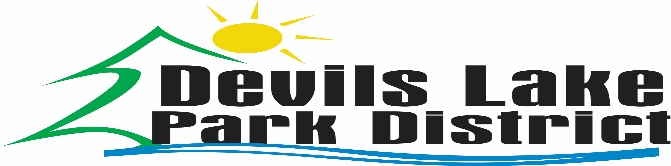 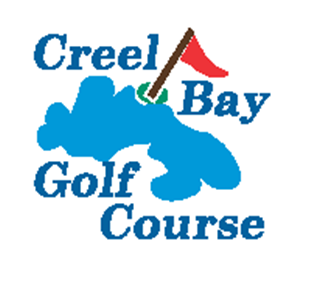 Name:Home Phone:Address:City / State / Zip:BIRTH DATE(S):           ___________________________Cell Phone:(Must Supply All)___________________________E-Mail:(MUST SUPPLY AN E-MAIL)Other Family Members Info.:(MUST SUPPLY AN E-MAIL)Other Family Members Info.:Membership DUES:AMOUNTSingle Adult (18 Years & Older)$550.00Early Bird Single Adult** (Paid by 4/1/24)$500.00Family (Kids 17 Years & under)$750.00Early Bird Family** (Paid by 4/1/24)$700.00Youth/High School (2023-2024 School Year)  $150.00Early Bird Youth/High School (2023-24 School Year)** $125.00(Date of Birth_____________) (Paid by 4/1/24)College (18- 24 Years old with 2023-24 Student ID)$200.00Early Bird College Student  (Paid by 4/1/24)$175.00      (Please provide photocopy of 2023-24 Student ID)**NOTE:  Early Bird Discount to Memberships must be paid In Full by April 1, 2024.**NOTE:  Early Bird Discount to Memberships must be paid In Full by April 1, 2024.**NOTE:  Early Bird Discount to Memberships must be paid In Full by April 1, 2024.**NOTE:  Early Bird Discount to Memberships must be paid In Full by April 1, 2024.**NOTE:  Early Bird Discount to Memberships must be paid In Full by April 1, 2024.**NOTE:  Early Bird Discount to Memberships must be paid In Full by April 1, 2024.**NOTE:  Early Bird Discount to Memberships must be paid In Full by April 1, 2024.**NOTE:  Early Bird Discount to Memberships must be paid In Full by April 1, 2024.**NOTE:  Early Bird Discount to Memberships must be paid In Full by April 1, 2024.CART FEES:Early Bird           Early Bird           RegularRegularCart Storage *(includes trail fee) $375.00$375.00$400.00$400.00Trail Fee Season Pass* $175.00$175.00$200.00$200.00Lockers* (Last Year’s Locker #______)$50.00$50.00$75.00$75.00*NOTE:  Cart and Locker storage spaces for returning Membership holders are only guaranteed until 4/01/24. Last Year’s Cart Storage Parking Space #_______*NOTE:  Cart and Locker storage spaces for returning Membership holders are only guaranteed until 4/01/24. Last Year’s Cart Storage Parking Space #_______*NOTE:  Cart and Locker storage spaces for returning Membership holders are only guaranteed until 4/01/24. Last Year’s Cart Storage Parking Space #_______*NOTE:  Cart and Locker storage spaces for returning Membership holders are only guaranteed until 4/01/24. Last Year’s Cart Storage Parking Space #_______*NOTE:  Cart and Locker storage spaces for returning Membership holders are only guaranteed until 4/01/24. Last Year’s Cart Storage Parking Space #_______*NOTE:  Cart and Locker storage spaces for returning Membership holders are only guaranteed until 4/01/24. Last Year’s Cart Storage Parking Space #_______*NOTE:  Cart and Locker storage spaces for returning Membership holders are only guaranteed until 4/01/24. Last Year’s Cart Storage Parking Space #_______*NOTE:  Cart and Locker storage spaces for returning Membership holders are only guaranteed until 4/01/24. Last Year’s Cart Storage Parking Space #_______*NOTE:  Cart and Locker storage spaces for returning Membership holders are only guaranteed until 4/01/24. Last Year’s Cart Storage Parking Space #_______*NOTE:  Cart and Locker storage spaces for returning Membership holders are only guaranteed until 4/01/24. Last Year’s Cart Storage Parking Space #_______*NOTE:  Cart and Locker storage spaces for returning Membership holders are only guaranteed until 4/01/24. Last Year’s Cart Storage Parking Space #_______*NOTE:  Cart and Locker storage spaces for returning Membership holders are only guaranteed until 4/01/24. Last Year’s Cart Storage Parking Space #_______*NOTE:  Cart and Locker storage spaces for returning Membership holders are only guaranteed until 4/01/24. Last Year’s Cart Storage Parking Space #_______*NOTE:  Cart and Locker storage spaces for returning Membership holders are only guaranteed until 4/01/24. Last Year’s Cart Storage Parking Space #_______OTHER FEES:  OTHER FEES:  AMOUNTAMOUNTGHIN Handicap FeeGHIN Handicap Fee$25.00$25.00                              Total Amount Due$                             All prices include Sales TaxCreel Bay Golf Course Phone Number 701-662-2408Creel Bay Golf Course Phone Number 701-662-2408